WLMHA Return To Play Protocols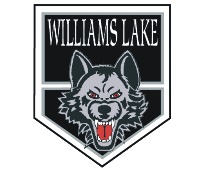 Dear player and parent:The Phase 3 announcement has defined protocols for return to play in minor hockey.  In accordance with the public health authority, the following information has been put together by viaSport, BC Recreation and Parks Association, and BC Hockey.If you choose to participate, you must follow these rules:If you don’t feel well or are displaying symptoms of Covid-19, you must stay home.If you have traveled outside of Canada, you are not permitted at the facility until you have self-isolated for a minimum of 14 days.If you live in a household with someone who has Covid-19 or is showing symptoms of Covid-19, please stay home.Wash your hands before participating in all activities.Bring your own equipment, prefilled water bottle.Comply with physical distancing measures at all times.Avoid physical contact with others, including shaking hands, high five, or spitting while in the facility.Leave the facility as quickly as possible after you finish the ice session.You must notify a team official immediately if you have any symptoms before, during or after an ice session.EntrancePlayers will need to complete the Covid-19 screening assessment prior to arriving at the rink. The link for every player is on their own team page on the WLMHA website and must be completed at least one hour before gathering. Every link on the website sends results to a different manager. Please make sure you are doing one for every player in your family from their own page.U7 and U9 players come dressed in full gear, carrying helmet, stick and skates 15 mins prior to ice time.U11 and older players may come partially dressed but appropriately spaced dressing rooms may be provided 15 mins prior to designated ice time.Players must bring a prefilled personal water bottle.Up on entryCheck with team official for designated dressing room seat number, proceed to dressing room via designated route.Sit in designated dressing room seat as assigned by team manager, spaced apart as per provincial recommendation.Dress quickly and observe the 15 min time limit in the room.Ice entryTeam official will direct players to the ice entrance once ice availability is confirmed.Main gate to ice will be opened by a team official, players must enter single file and not assemble in the tunnel.On ice procedureCoaches on the ice.Players properly spaced apart on ice and bench. Any extended time required on the bench; the player should step off to the side behind the glass.Gloves and equipment left on at all times. No handling of pucks, coaches to pick up pucks at end of skate.Exit procedureEnd of skate, players will stay distanced and single file out of main gateback to designated dressing room seat to remove equipment.Showers are NOT available to any teams. Players will have a maximum of 15 mins to depart the arena.Safety protocolParent/players need to complete the emailed screening questionnaire prior to every ice time or dryland. See link on the team page on WLMHA website.Read and sign participant agreement.SpectatorsAll spectators entering the complex are expected to follow posted guidelines.Rink 1 spectators must remain in seating with social distance guidelines. No standing.Rink 2 spectators: 10 designated standing viewing areas in Rink 2 and there is no seating. Additional 16 viewing locations are located in Rink 1 concourse windows.PARTICIPANT AGREEMENTAll participants of WLMHA agree to abide by the following points when entering the facility and/or participating in activities under the RTP Protocol:I agree to complete the health assessment before every event, and will let team manager know if I have experienced any of the symptoms in the last 14 days.I agree to stay home if feeling sick, and remain home for 14 days if experiencing Covid-19 symptoms.I agree to sanitize my hands upon entering and exiting the facility, with soap or sanitizer.I agree to sanitize jersey and socks after each ice session.I agree to continue to follow social distancing protocols of staying atleast 2 m away from others when not in the field of play.I agree to not share any equipment or water bottles during practice times.I understand that if I do not abide by the aforementioned policies/guidelines, that I may be asked to leave the training group for up to 14 days to help protect myself and the others around me. Noreimbursement will be provided.I acknowledge that there are certain risks associated with enteringfacilities and/or participating in ice hockey training activities, and thatthe measures taken by WLMHA, Cariboo Memorial Complex and participates, including those set out above and under and Return to Play Protocols, will not entirely eliminate those risks.Player Name: ________________________________Date: __________ Parent Name/Contact Number: ____________________Signatures:  ________________  __________________				Player over U!1				Parent